ARTICLE III: ELECTED OFFICERS & OTHER LEADERHIP POSITIONSSection 1. Duties and Responsibilities of Elected OfficersDuties of Elected Officers/Chairs (Note: That it is the duty of all Officers/Chairs to attend all Executive Board and Chapter Meetings.)		A. President		1. Gives administrative guidance and direction to the Chapter by reading 			and reviewing all the Sorority’s governing manuals, policies and 			doctrines.		2. Presides over Chapter meetings, including Special/Call meetings, 			Executive Board, Transition and Planning meetings.		3. Selects all appointed officers and committee chairs except the Chair of 			the Nominating Committee and the Internal Audit Chair. These 			positions are elected by the chapter.		4. Serves as an ex-officio member of all committees except the 			Nominating Committee and the Internal Audit Committee.		5. Represents the Chapter in an official or informational capacity at all 			functions or designates a Chapter member, in her stead.		6. Oversees effectively, efficiently, and fairly, the implementation of 			Chapter’s Risk Management policies, procedures and activities as 			they relate to the Chapter’s youth initiative programs and projects.		7. Works with the two Vice-Presidents and other members to assure that 			the Chapter is well represented at all times and divides the 			responsibility of coordination with committees.		8. Ensures that all communication from Grand Chapter is presented to the 			members and received and acted upon by the respective office or 			chair.		9. Recommends an appointment to an unexpired term in the event of an 			unanticipated vacancy in an elective office. Any such appointment 			shall be made after the approval of the Executive Board.		10. Signs all checks, (except her own), contracts, and correspondence.		11. Generates the Chapter Membership and Executive Board emails.		12. Ensures that all required assessments and forms have been 			completed and submitted to Grand Chapter by required dates.		13. Approves all written and electronic correspondence.		14. Approves and submits all content approved for posting to the website 			and/or social media to Technology Committee or approves a 			designee. 	B. Vice Presidents		1. First Vice President			A. Serves in the place of the President in her absence or at her request.			B. Chairs the Membership Committee.			C. Develops, maintains and updates the Chapter Directory, which 				shall include a list of current financial members.			D. Serves as an ex-officio member of the Ways and Means 				Committee.			E. Familiar with all of the Sorority’s current governing manuals, 				policies and doctrines.		2. Second Vice President			A. Assists the First Vice President and the President with their duties.			B. Supervises the integration of the Chapter’s Risk Management 				policies and procedures with the plans and activities of the 				chapter’s youth initiative programs and projects. Per the chapter’s 				Risk Management Roles and Responsibilities the Second Vice 				President is the Risk Manager Coordinator.  			C. Chairs the Projects and Program Planning Committee.			D. Chairs the Founders Day Committee.			E. Develops, annually, a calendar of monthly programs, projects and 				Delta Internal Development (DID) workshops to address the 				organization’s Five Point Program Thrust.	C. Secretaries		1. Recording			A. Records the proceedings of all regular, special, and Executive 				Board meetings of the Chapter.			B. Maintains all minutes including an accurate record of motions, 				monthly sign-in sheets, and all written committee reports for the 				Chapter records.			C. Has on hand all previous minutes for prior and current sorority 				year.			D. Presents the full minutes of the previous meeting at each 				respective meeting.			E. Sends copies of written minutes to Executive Board and Chapter 				Meetings if absence is necessary.		2. Corresponding 			A. Reads all incoming correspondence at Executive Board and 				General Body meetings. Identifies who should receive 				correspondence and whether it is for information or to initiate an 				action.			B. Prepares and mails/emails meeting notices taking into 				consideration required number of days needed for voting issues.			C. Maintains and updates the mailing roster of the Chapter.			D. Provides copy of mailing labels/email addresses to the President 				or to committee chairs upon request.			E. Checks P.O. Box at least once a week to ensure that all 				correspondence is acted on in a timely manner.			F. Serves on the Publicity and Public Relations Committee.			G. Performs the duties of the Recording Secretary in her absence.	D. Financial Secretary		1. Maintains the financial records of the Chapter as prescribed by Grand 			Chapter.		2. Collects all incoming funds and promptly turns all monies over to the 			Treasurer to ensure deposits are made within two (2) business days 			of receipt.		3. Keeps accurate records of the financial standing of each member, 			including names and membership number, and distribute information 			to Executive Board.		4. Signs payment vouchers and checks, only for other fiscal officers or 			when specifically requested by the President.		5. Serves as a member of the Finance, Founders Day, Ways and Means 			Committees, and the Minerva Circle.		6. Transacts all financial business at Executive Board, Finance and 			Chapter meetings only. Exceptions will be those events that require 			payment immediately following the event.		7. Provides a current written membership status report to the President, 			First Vice-President, Second Vice-President, Recording Secretary 			and Corresponding Secretary monthly.		8. Provides membership information to the Membership Chair and the 			Computer Project Manager (CPM) to assist with membership 			updates.		9. Attends Finance training workshops/webinars and understands the 			fiduciary responsibilities as a financial officer as outlined in the Fiscal 			Officers Manual and the Code of Conduct, Section 5 – Fiduciary 			Responsibilities and any other governing documents.	E. Treasurer		1. Receives all monies collected by the Financial Secretary and/or 			Assistant Financial Secretary and deposit them into the 			appropriate/applicable chapter bank account(s), within two (2) 			business days of receipt.		2. Chairs the Finance Committee.		3. Serves as a member of the Founders Day Committee.		4. Presents monthly, quarterly, and annual financial reports to the 			Executive Board prior to presenting to the chapter.		5. Keeps all financial records current and available for auditing.		6. Completes and submits Annual Financial Report and Federal Income 			Tax Group Return Authorization Form to Grand Chapter, by required 			deadline.		7. Ensures that internal controls are adhered to and that Chapter and 			Sorority financial policies are implemented.		8. Signs and issues all checks, (except her own), for authorized 			expenditures only for which a voucher is supported by valid 			documentation.		9. Transacts all financial business at Executive Board, Finance and 			Chapter meetings only. Exceptions will be those events that require 			payment immediately following the event.		10. Ensures that all chapter bills are paid in a timely manner.		11. Mails Grand Chapter funds within 30 days of receipt.		12. Submits all financial records and documentation to auditor 			immediately following closing of the books.		13. Attends Finance training workshops/webinars and has a clear 			understanding of the fiduciary responsibilities as a financial officer as 			outlined in the Fiscal Officers Manual and the Code of Conduct, 			Section 5 – Fiduciary Responsibilities and any other governing 			documents.	F. Assistant Financial Secretary		1. Substitutes for the Financial Secretary when the need arises.		2. Serves on the Finance, Founders Day and Ways and Means 			Committees.		3. Receives budget requests for the upcoming sorority year.		4. Contacts National Headquarters to verify membership status of visiting 			and transferring sorors.		5. Attends Finance training workshops/webinars and understands the 			fiduciary responsibilities as an assistant financial officer as outlined in 			Fiscal Officers Manual and the Code of Conduct, Section 5 – 			Fiduciary Responsibilities and any other governing documents.ARTICLE IX: NOMINATIONS, ELECTIONS AND VOTING PROCESSSection 1. Eligibility Criteria for Holding Office 	A. An eligible member is one who is in good financial standing with the 		Chapter and the Grand Chapter at time of election. She must remain in 		good standing throughout her term of office, if elected.	B. A desired qualification is that all candidates have served on at least two 		committees during the immediate past and current sorority years.	C. Candidates for President and Vice President(s) must have attended a 		National Convention and a Regional Conference in the last four years 		before the election.Section 2. Nominations of Chapter Officers and Elected Positions	A. Timeline and guidelines for process		1. The committee shall present the slate of officers, Internal Audit Chair 			and the next Nominating Chair and Committee members at the April 			Chapter Meeting. The slate of officers/Internal Audit 			Chair/Nominating Chair and Nominating committee members 			presented must be financial during the current fiscal year.		2. Nominations from the floor will be accepted at the April Chapter 			Meeting.		3. The chairs and members of the Nominating Committee must resign 			prior to the call for nominations to be eligible to run for an office and 			position.		4. The slate must be received by all financial members thirty (30) days 			prior to election.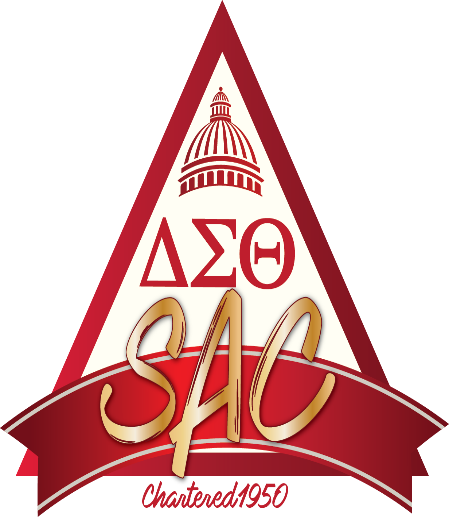 Sacramento Alumnae ChapterElected Office Descriptions &Eligibility Criteria2021